ВНИМАНИЕ!Клещей, извлеченных из кожи, необходимо доставить в лабораторию ФГУЗ «Центр гигиены и эпидемиологии» Роспотребнадзора в субъекте Российской Федерации по месту жительства или укуса пострадавшего, где проводят исследования клещей на зараженность вирусами клещевого энцефалита.С 27 апреля 2016 года в Центре молекулярной диагностики (CDM) работает ГОРЯЧАЯ ЛИНИЯ «Осторожно, клещи!»Вы можете получить информацию по самым актуальным вопросам, касающимся всех оперативных действий при укусе клеща.Наши ведущие специалисты готовы ответить на все интересующие вас вопросы по телефону: +7 (800) 707-788-1 (для звонков из регионов).Мы принимаем ваши звонки по графику:В случае опасности и для сообщения информации о необходимости проведения спасательных мероприятий звоните: в единую службу спасения в любых чрезвычайных ситуациях со стационарного телефона – «01», с мобильного – единый номер «112», «101» - служба пожарной охраны, «102» - служба полиции,«103» - служба скорой медицинской помощи.Вызов экстренных служб через Операторов сотовой связиТелефон горячей линии  БУ ХМАО-Югры «МИАЦ» Контакт-центр 8-800-100-86-03консультирование граждан по вопросам здравоохранения на территории Ханты – Мансийского автономного округа – ЮгрыТелефон КУ «Центр медицины катастроф»оперативный дежурный  8 (3467) 338-311при угрозе и возникновении нештатных и чрезвычайных ситуацийТелефон горячей линии Федеральной службы  по надзору в сфере здравоохранения (Росздравнадзор) 8-800-500-18-35для приема обращений граждан о нарушении порядка назначения и выписки обезболивающих препаратовТелефон  горячей линии Территориального Фонда обязательного медицинского страхования Ханты-Мансийского автономного округа-Югры (ТФОМС Югры)8-800-100-86-02по вопросам защиты прав граждан, застрахованных за пределами Ханты-Мансийского автономного округа-Югры;  претензий к работе страховых медицинских организаций,Единая служба «ТЕЛЕФОН ДОВЕРИЯ» Департамент социального развития Ханты-Мансийского автономного округа – Югры.оказание социально-психологической помощи гражданам, оказавшимся в кризисной ситуации8-800-101-12-12, 8-800-101-12-00Телефон горячей линии КУ ХМАО-Югры «Центр лекарственного мониторинга»8(3462) 93-58-33, 93-58-44, 93-58-34 консультирование по вопросам лекарственного обеспечения, в том числе льготного лекарственного обеспеченияТелефон горячей линии СМК «Югория-Мед»8-800-100-86-06по вопросам выдачи полисов обязательного медицинского страхования, смены страховой медицинской организации;   качества оказания медицинской помощи (соблюдения утвержденных стандартов и порядков)Телефон горячей линии ЗАО «Капитал Медицинское страхование»8-800-100-81-01по вопросам выдачи полисов обязательного медицинского страхования, смены страховой медицинской организации;   качества оказания медицинской помощи (соблюдения утвержденных стандартов и порядков)Телефон горячей линии ОАО «Страховая компания «Согаз-Мед» 8-800-100-07-02по вопросам выдачи полисов обязательного медицинского страхования, смены страховой медицинской организации;   качества оказания медицинской помощи (соблюдения утвержденных стандартов и порядков)Телефон горячей линии  Государственное учреждение - региональное отделение Фонда социального страхования Российской Федерации по Ханты-Мансийскому автономному округу – Югре8-800-100-0530по вопросам социального страхованияТелефон единой службы «ДЕТСКИЙ ТЕЛЕФОН ДОВЕРИЯ» Фонда поддержки детей, находящихся в трудной жизненной ситуацииполучение анонимной консультации специалиста по личным вопросам, касающихся взаимоотношений с родителями, сверстниками, противоположным полом8-800-200-01-22Список руководителей экстренных служб
Список телефонов экстренных служб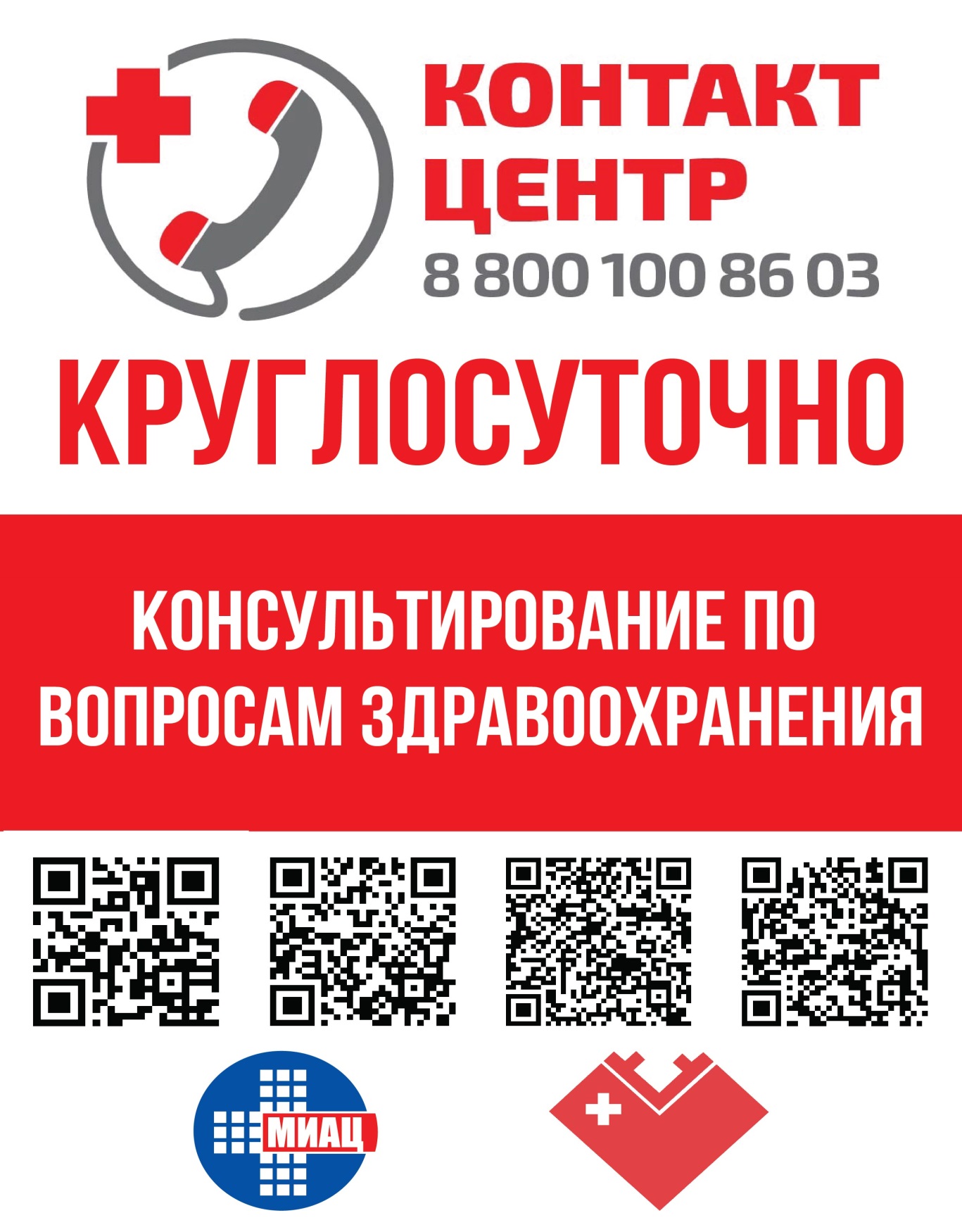 БудниСубботаВоскресенье7.30 - 20.007.30 - 19.007.30 - 17.001ЮТЭЛ, МТС010, 1122Мегафон010, 112, 9113Билайн0011Начальник ЕДДС Нефтеюганского районаЯшкин Сергей Леонидович8 (3463) 250-1122Начальник ФГКУ «6 ОФПС» по ХМАО-ЮгреКотомчанин Николай Николаевич8 (3463) 230-1018 (3463) 230-1398 (3463) 230-1223Директор филиала КУ ХМАО-Югры «Цетроспас-Югория» по Нефтеюганскому районуОнискевич Игорь Николаевич8 (3463) 236-2048 (3463) 230-1324Начальник Отдела МВД России по Нефтеюганскому районуЗаремба Владимир Анатольевич8 (3463) 256-9008 (3463) 256-9038 (3463) 209-5035Начальник 5 отделения Службы по ХМАО РУ ФСБ по Тюменской области, руководитель оперативной группыХисматуллин Владик Минсабирович8 (3463) 222-2498 (3463) 222-2416Первый заместитель Главы  администрации Нефтеюганского района, заместитель председателя антитеррористической комиссииСергей  Андреевич Кудашкин8 (3463) 250-1038 (3463) 250-1047Председатель комитета гражданской защиты населения Нефтеюганского районаСычев Александр Михайлович8 (3463) 250-1621ЕДДС Нефтеюганского района8 (3463) 250-112ф. 8 (3463) 250-1232ЦППС ФГКУ «6 ОФПС» по ХМАО-Югре8 (3463) 230-1003Диспетчер филиала КУ ХМАО-Югры «Цетроспас – Югория» по Нефтеюганскому району8 (3463) 230-1794Дежурная часть Отдела МВД России по Нефтеюганскому району8 (3463) 256-9028 (3463) 209-50255 отделение Службы по ХМАО РУ ФСБ по Тюменской областит/ф. 8(3463) 222-2416Председатель КЧС и ОПБ Нефтеюганского района8 (3463) 250-1038 (3463) 250-1047Председатель Комитета гражданской защиты населения Нефтеюганского района8 (3463) 250-1628Председатель Антитеррористической комиссии муниципального образования8 (3463) 250-103